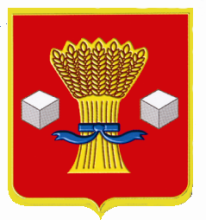 АдминистрацияСветлоярского муниципального района Волгоградской областиПОСТАНОВЛЕНИЕот  15.02. 2022                     № 207О внесении изменения в Перечень должностных лиц, уполномоченных на составление протоколов об административных правонарушениях, предусмотренных Кодексом Волгоградской области об административной ответственности, утвержденный постановлением администрации Светлоярского муниципального района Волгоградской области от 14.12.2021          № 2221 «Об утверждении перечня должностных лиц администрации Светлоярского муниципального района Волгоградской области, уполномоченных на составление протоколов об административных правонарушениях»В соответствии с Федеральным законом от 06.10.2003 № 131-ФЗ «Об общих принципах организации местного самоуправления в Российской Федерации», статьями 2.9 и 2.10 Кодекса Волгоградской области об административной ответственности, руководствуясь Уставом Светлоярского муниципального района Волгоградской области,п о с т а н о в л я ю:Внести в Перечень должностных лиц, уполномоченных на составление протоколов об административных правонарушениях, предусмотренных Кодексом Волгоградской области об административной ответственности, утвержденный постановлением администрации Светлоярского муниципального района Волгоградской области от 14.12.2021 № 2221 «Об утверждении Перечня должностных лиц администрации Светлоярского муниципального района Волгоградской области, уполномоченных на составление протоколов об административных правонарушениях» следующее изменение:Строку«»заменить строкой«».Отделу по муниципальной службе общим и кадровым вопросам администрации Светлоярского муниципального района Волгоградской области (Иванова Н.В.) настоящее постановление направить для опубликования в районной газете  «Восход» и разместить в сети «Интернет» на официальном сайте администрации Светлоярского муниципального района Волгоградской области.Контроль исполнения настоящего постановления оставляю за собой.Глава муниципального района                                                               Т.В. РаспутинаТроилина Л.В.АдминистрацияСветлоярского муниципального района Волгоградской областиСтатьи 8.7, 14.15Заместитель главы Светлоярского муниципального района Волгоградской области, курирующий вопросы строительства и жилищно-коммунального хозяйстваАдминистрацияСветлоярского муниципального района Волгоградской областиСтатьи 8.7, 14.15Заместитель главы Светлоярского муниципального района Волгоградской области, курирующий вопросы Светлоярского городского поселения Светлоярского муниципального района Волгоградской области